环江毛南族自治县2022年“三公”经费预算安排情况 全县2022年公共财政拨款“三公”经费预算数为963万元，同比增加180万元，增长23%，具体情况如下：一、因公出国（境）经费0万元。二、公务接待费243万元，主要是用于各单位公务接待活动，同比增加63万元，增长35%。三、公务用车费720万元，同比增加117万元，增长19%。其中：一是公务用车运行维护费700万元，同比增加97万元，增长16%，主要用于各单位工作车辆的日常运行开支，增加原因：因疫情防控、乡村振兴等业务量增加，导致车辆运行维护费增加。二是公务用车购置费20万元，增加原因：中共环江毛南族自治县纪律检查委员会新增1辆公务用车。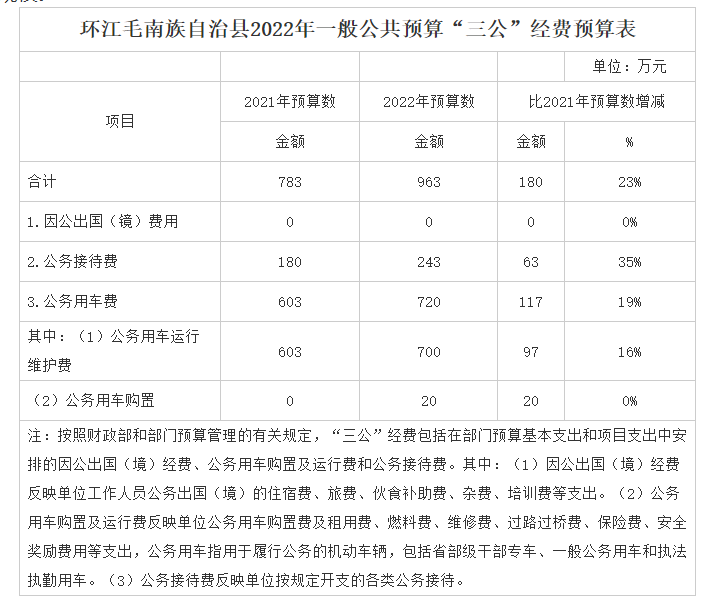 